Рабочая программа учебной дисциплины Основы специальной психологии основной профессиональной образовательной программы высшего образования,  рассмотрена и одобрена на заседании кафедры, протокол № 10 от 25.05.2021 г.Разработчик рабочей программы учебной дисциплины:Ст. преподаватель 	                                                                    О.А. Гурова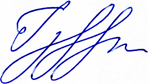 Заведующий кафедрой:	                                                      Н.В. Калинина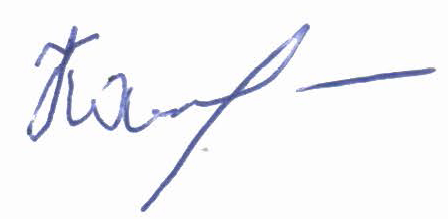 ОБЩИЕ СВЕДЕНИЯ Учебная дисциплина «Основы специальной психологии» изучается в седьмом семестре.Курсовая работа – не предусмотренаФорма промежуточной аттестации: Место учебной дисциплины в структуре ОПОПУчебная дисциплина Основы специальной психологии относится к обязательной части ОПОП.Результаты обучения по учебной дисциплине, используются при изучении следующих дисциплин и прохождения практик:Учебная практика;Производственная практикаРезультаты освоения учебной дисциплины в дальнейшем будут использованы при прохождении производственной практики в профильных организациях и выполнении выпускной квалификационной работы. ЦЕЛИ И ПЛАНИРУЕМЫЕ РЕЗУЛЬТАТЫ ОБУЧЕНИЯ ПО ДИСЦИПЛИНЕЦелью изучения дисциплины Основы специальной психологии является              - формирование базовых дефектологических знаний в социальной и профессиональной сферах и применение их в инклюзивной практике социально-профессионального взаимодействия для социальной адаптации лиц с ОВЗ;            - развитие толерантного отношения к лицам с ОВЗ, понимание особых потребностей  лиц с ОВЗ  и инвалидностью в социальном и профессиональном взаимодействии;	- формирование знаний о базовых принципах социально-психологической адаптации лиц с ОВЗ в социальной и профессиональной сферах;	- формирование   положительных установок на  взаимодействие  с лицами , имеющими отклонениями в развитии, готовность к совместной деятельности с лицами с ОВЗ и инвалидами;- формирование у обучающихся компетенций, установленных образовательной программой в соответствии с ФГОС ВО по данной дисциплине;             Результатом обучения по дисциплине является овладение обучающимися знаниями, умениями, навыками, характеризующими процесс формирования компетенций и обеспечивающими достижение планируемых результатов освоения дисциплины.Формируемые компетенции, индикаторы достижения компетенций, соотнесённые с планируемыми результатами обучения по дисциплине:СТРУКТУРА И СОДЕРЖАНИЕ УЧЕБНОЙ ДИСЦИПЛИНЫОбщая трудоёмкость учебной дисциплины по учебному плану составляет:Структура учебной дисциплины для обучающихся по видам занятий: (очная форма обучения)Структура учебной дисциплины для обучающихся по разделам и темам дисциплины: (очная форма обучения)Содержание учебной дисциплиныОрганизация самостоятельной работы обучающихсяСамостоятельная работа студента – обязательная часть образовательного процесса, направленная на развитие готовности к профессиональному и личностному самообразованию, на проектирование дальнейшего образовательного маршрута и профессиональной карьеры.Самостоятельная работа обучающихся по дисциплине организована как совокупность аудиторных и внеаудиторных занятий и работ, обеспечивающих успешное освоение дисциплины. Аудиторная самостоятельная работа обучающихся по дисциплине выполняется на учебных занятиях под руководством преподавателя и по его заданию. Аудиторная самостоятельная работа обучающихся входит в общий объем времени, отведенного учебным планом на аудиторную работу, и регламентируется расписанием учебных занятий. Внеаудиторная самостоятельная работа обучающихся – планируемая учебная, научно-исследовательская, практическая работа обучающихся, выполняемая во внеаудиторное время по заданию и при методическом руководстве преподавателя, но без его непосредственного участия, расписанием учебных занятий не регламентируется.Внеаудиторная самостоятельная работа обучающихся включает в себя:подготовку к лекциям, практическим занятиям, самостоятельным проверочным и контрольным работам, экзамену;изучение учебных пособий;изучение разделов/тем, не выносимых на лекции и практические занятия самостоятельно;написание эссе на проблемные темы;изучение теоретического и практического материала по рекомендованным источникам;выполнение домашних заданий;выполнение индивидуальных заданий;подготовка к промежуточной аттестации в течение семестра;создание презентаций по изучаемым темам.Самостоятельная работа обучающихся с участием преподавателя в форме иной контактной работы предусматривает групповую и (или) индивидуальную работу с обучающимися и включает в себя:проведение индивидуальных и групповых консультаций по отдельным темам/разделам дисциплины;проведение консультаций перед экзаменом, научно-исследовательскую работу студентов (статьи, участие в студенческих научных конференциях и пр.) Перечень разделов/тем/, полностью или частично отнесенных на самостоятельное изучение с последующим контролем:Применение электронного обучения, дистанционных образовательных технологийПри реализации программы учебной дисциплины возможно применение электронного обучения и дистанционных образовательных технологий.Реализация программы учебной дисциплины с применением электронного обучения и дистанционных образовательных технологий регламентируется действующими локальными актами университета.Применяются следующий вариант реализации программы с использованием ЭО и ДОТВ электронную образовательную среду, по необходимости, могут быть перенесены отдельные виды учебной деятельности:РЕЗУЛЬТАТЫ ОБУЧЕНИЯ ПО ДИСЦИПЛИНЕ, КРИТЕРИИ ОЦЕНКИ УРОВНЯ СФОРМИРОВАННОСТИ КОМПЕТЕНЦИЙ, СИСТЕМА И ШКАЛА ОЦЕНИВАНИЯСоотнесение планируемых результатов обучения с уровнями сформированности компетенции(й).ОЦЕНОЧНЫЕ СРЕДСТВА ДЛЯ ТЕКУЩЕГО КОНТРОЛЯ УСПЕВАЕМОСТИ И ПРОМЕЖУТОЧНОЙ АТТЕСТАЦИИ, ВКЛЮЧАЯ САМОСТОЯТЕЛЬНУЮ РАБОТУ ОБУЧАЮЩИХСЯПри проведении контроля самостоятельной работы обучающихся, текущего контроля и промежуточной аттестации по дисциплине Основы специальной психологии проверяется уровень сформированности у обучающихся компетенций и запланированных результатов обучения по дисциплине, указанных в разделе 2 настоящей программы.Формы текущего контроля успеваемости по дисциплине, примеры типовых заданий: Критерии, шкалы оценивания текущего контроля успеваемости:Промежуточная аттестация успеваемости по дисциплине:Критерии, шкалы оценивания промежуточной аттестации учебной дисциплины:Система оценивания результатов текущего контроля и промежуточной аттестации.Оценка по дисциплине выставляется обучающемуся с учётом результатов текущей и промежуточной аттестации.ОБРАЗОВАТЕЛЬНЫЕ ТЕХНОЛОГИИРеализация программы предусматривает использование в процессе обучения следующих образовательных технологий:проблемная лекция;проектная деятельность (выполнение проектно-аналитических заданий);поиск и обработка информации с использованием сети Интернет;использование на лекционных занятиях видеоматериалов и наглядных пособий;обучение в сотрудничестве (командная, групповая работа);технологии с использованием игровых методов: ролевых, деловых, и других видов обучающих игр;ПРАКТИЧЕСКАЯ ПОДГОТОВКАПрактическая подготовка в рамках учебной дисциплины реализуется при проведении практических занятий, предусматривающих участие обучающихся в выполнении отдельных элементов работ, связанных с будущей профессиональной деятельностью.ОРГАНИЗАЦИЯ ОБРАЗОВАТЕЛЬНОГО ПРОЦЕССА ДЛЯ ЛИЦ С ОГРАНИЧЕННЫМИ ВОЗМОЖНОСТЯМИ ЗДОРОВЬЯПри обучении лиц с ограниченными возможностями здоровья и инвалидов используются подходы, способствующие созданию безбарьерной образовательной среды: технологии дифференциации и индивидуального обучения, применение соответствующих методик по работе с инвалидами, использование средств дистанционного общения, проведение дополнительных индивидуальных консультаций по изучаемым теоретическим вопросам и практическим занятиям, оказание помощи при подготовке к промежуточной аттестации.При необходимости рабочая программа дисциплины может быть адаптирована для обеспечения образовательного процесса лицам с ограниченными возможностями здоровья, в том числе для дистанционного обучения.Учебные и контрольно-измерительные материалы представляются в формах, доступных для изучения студентами с особыми образовательными потребностями с учетом нозологических групп инвалидов:Для подготовки к ответу на практическом занятии, студентам с ограниченными возможностями здоровья среднее время увеличивается по сравнению со средним временем подготовки обычного студента.Для студентов с инвалидностью или с ограниченными возможностями здоровья форма проведения текущей и промежуточной аттестации устанавливается с учетом индивидуальных психофизических особенностей (устно, письменно на бумаге, письменно на компьютере, в форме тестирования и т.п.). Промежуточная аттестация по дисциплине может проводиться в несколько этапов в форме рубежного контроля по завершению изучения отдельных тем дисциплины. При необходимости студенту предоставляется дополнительное время для подготовки ответа на зачете или экзамене.Для осуществления процедур текущего контроля успеваемости и промежуточной аттестации обучающихся создаются, при необходимости, фонды оценочных средств, адаптированные для лиц с ограниченными возможностями здоровья и позволяющие оценить достижение ими запланированных в основной образовательной программе результатов обучения и уровень сформированности всех компетенций, заявленных в образовательной программе.МАТЕРИАЛЬНО-ТЕХНИЧЕСКОЕ ОБЕСПЕЧЕНИЕ ДИСЦИПЛИНЫ Материально-техническое обеспечение дисциплины при обучении с использованием традиционных технологий обучения.Материально-техническое обеспечение дисциплины при обучении с использованием электронного обучения и дистанционных образовательных технологий.Технологическое обеспечение реализации программы осуществляется с использованием элементов электронной информационно-образовательной среды университета.УЧЕБНО-МЕТОДИЧЕСКОЕ И ИНФОРМАЦИОННОЕ ОБЕСПЕЧЕНИЕ УЧЕБНОЙ ДИСЦИПЛИНЫИНФОРМАЦИОННОЕ ОБЕСПЕЧЕНИЕ УЧЕБНОГО ПРОЦЕССАРесурсы электронной библиотеки, информационно-справочные системы и профессиональные базы данных:Перечень лицензионного программного обеспечения ЛИСТ УЧЕТА ОБНОВЛЕНИЙ РАБОЧЕЙ ПРОГРАММЫ УЧЕБНОЙ ДИСЦИПЛИНЫВ рабочую программу учебной дисциплины внесены изменения/обновления и утверждены на заседании кафедры: Министерство науки и высшего образования Российской Федерации Министерство науки и высшего образования Российской ФедерацииФедеральное государственное бюджетное образовательное учреждениеФедеральное государственное бюджетное образовательное учреждениевысшего образованиявысшего образования«Российский государственный университет им. А.Н. Косыгина«Российский государственный университет им. А.Н. Косыгина(Технологии. Дизайн. Искусство)»(Технологии. Дизайн. Искусство)»Институт социальной инженерииИнститут социальной инженерииКафедра психологииКафедра психологииРАБОЧАЯ ПРОГРАММАУЧЕБНОЙ ДИСЦИПЛИНЫРАБОЧАЯ ПРОГРАММАУЧЕБНОЙ ДИСЦИПЛИНЫРАБОЧАЯ ПРОГРАММАУЧЕБНОЙ ДИСЦИПЛИНЫОсновы специальной психологииОсновы специальной психологииОсновы специальной психологииУровень образования БакалавриатБакалавриатНаправление подготовки54.03.03	 Искусство костюма и текстиляПрофильИскусство костюма и модыИскусство костюма и модыСрок освоения образовательной программы по очной форме обучения4 года4 годаФорма обученияОчнаяОчнаязачет Код и наименование компетенцииКод и наименование индикаторадостижения компетенцииПланируемые результаты обучения по дисциплинеУК-9  Способен использовать базовые дефектологические знания в социальной и профессиональной сферахИД-УК-9.1Применение базовых психофизиологических, нейропсихологических и дефектологических знаний в инклюзивной практике социально-профессионального взаимодействия для социальной адаптации лиц с ОВЗ; соблюдение требования толерантного отношения к лицам с ОВЗ;Определяет  понятие инклюзивной компетентности, ее компоненты и структуру;Применяет базовые психофизиологические, нейропсихологические и дефектологические знания для  формирования адаптивной модели взаимодействия с лицами с ОВЗ в социуме и в условиях производства;соблюдает  принципы толерантности в отношении к лицам с ОВЗвыделяет   основные методы  профессиональной и социальной адаптации лиц с ограниченными возможностями здоровья.УК-9  Способен использовать базовые дефектологические знания в социальной и профессиональной сферахИД-УК-9.2  Определение клинико-психологических особенностей лиц с ограниченными возможностями здоровья (ОВЗ) и инвалидностью, включенных в социально-профессиональные отношения; применение базовых принципов социально-психологической адаптации лиц с ОВЗ в социальной и профессиональной сферах;Определяет  клинико-психологические особенности лиц с ОВЗ и инвалидностью (эмоционально-личностная и когнитивная сферы, коммуникативные особенности); Применяет принципы профессиональной и социальной адаптации лиц с ограниченными возможностями здоровьяПроектирует модель адаптивной среды для взаимодействия с лицами с ОВЗ и инвалидностью в условиях образовательного  или производственного процесса.УК-9  Способен использовать базовые дефектологические знания в социальной и профессиональной сферахИД-УК-9.3 Сформировано психологическое и эмоциональное принятие лиц с отклонениями в развитии, знание индивидуальных особенностей и готовность к включению в совместную деятельность лиц с ОВЗ.Понимает значимость  эмоционального принятия лиц с отклонениями в развитии  для  их успешной социальной и профессиональной адаптации;Обладает положительными установками на ситуацию взаимодействия с лицами  с ОВЗ и инвалидностью.Использует знания об индивидуальных особенностях лиц с ОВЗ для  создания условий для эффективной  совместной деятельности.УК-3  Способен осуществлять социальное взаимодействие и реализовывать свою роль в командеИД-УК-3.1. Определение своей роли в социальном взаимодействии и командной работе, исходя из стратегии сотрудничества для достижения поставленной цели;-  проектирует  педагогическую деятельность на основе психолого-педагогических законов, закономерностей, принципов, этических и правовых норм взаимодействия   при решении конкретной проблемы отдельных лиц, групп населения и  организаций;  - выявляет поведенческие и личностные проблемы отдельных лиц и групп, том числе лиц с ограниченными возможностями здоровья для определения форм, методов и подбора образовательных технологий с целью психолого-педагогического вмешательства и поддержки;- отбирает и структурирует информацию о групповой динамике и социально-психологических качествах личности при анализе основных условий эффективной командной работы;УК-5 Способен воспринимать межкультурное разнообразие общества в социально-историческом, этическом и философском контекстахИД-УК-5.2.Применение способов преодоления коммуникативных барьеров при межкультурном взаимодействии в целях выполнения профессиональных задач;-  характеризует философское, социокультурное и психологическое значение моды при социальном и профессиональном взаимодействии;- рассматривает культурное многообразие мира как один из факторов формирования модного поведения;- выбирает методы и подходы к изучению психологии модного поведения с использованием знаний о социокультурных традициях различных социальных групп, этносов и конфессий;- объясняет влияние ценностных ориентаций и  этнической стереотипизации на создание и поддержание единообразия и разнообразия в структуре моды и модного поведения;-  оценивает действие эффекта привлекательности в разных культурах  как способ преодоления коммуникативных барьеров при межкультурном взаимодействии.УК-5 Способен воспринимать межкультурное разнообразие общества в социально-историческом, этическом и философском контекстахИД-УК-5.3. Применение способов преодоления коммуникативных барьеров при межкультурном взаимодействии в целях выполнения профессиональных задач;-  характеризует философское, социокультурное и психологическое значение моды при социальном и профессиональном взаимодействии;- рассматривает культурное многообразие мира как один из факторов формирования модного поведения;- выбирает методы и подходы к изучению психологии модного поведения с использованием знаний о социокультурных традициях различных социальных групп, этносов и конфессий;- объясняет влияние ценностных ориентаций и  этнической стереотипизации на создание и поддержание единообразия и разнообразия в структуре моды и модного поведения;-  оценивает действие эффекта привлекательности в разных культурах  как способ преодоления коммуникативных барьеров при межкультурном взаимодействии.по очной форме обучения – 2з.е.72час.Структура и объем дисциплиныСтруктура и объем дисциплиныСтруктура и объем дисциплиныСтруктура и объем дисциплиныСтруктура и объем дисциплиныСтруктура и объем дисциплиныСтруктура и объем дисциплиныСтруктура и объем дисциплиныСтруктура и объем дисциплиныСтруктура и объем дисциплиныОбъем дисциплины по семестрамформа промежуточной аттестациивсего, часКонтактная работа, часКонтактная работа, часКонтактная работа, часКонтактная работа, часСамостоятельная работа обучающегося, часСамостоятельная работа обучающегося, часСамостоятельная работа обучающегося, часОбъем дисциплины по семестрамформа промежуточной аттестациивсего, часлекции, часпрактические занятия, часлабораторные занятия, часпрактическая подготовка, часкурсовая работа/курсовой проектсамостоятельная работа обучающегося, часпромежуточная аттестация, час7 семестрзачет72151542Всего:72151542Планируемые (контролируемые) результаты освоения: код(ы) формируемой(ых) компетенции(й) и индикаторов достижения компетенцийНаименование разделов, тем;форма(ы) промежуточной аттестацииВиды учебной работыВиды учебной работыВиды учебной работыВиды учебной работыСамостоятельная работа, часВиды и формы контрольных мероприятий, обеспечивающие по совокупности текущий контроль успеваемости, включая контроль самостоятельной работы обучающегося;формы промежуточного контроля успеваемостиПланируемые (контролируемые) результаты освоения: код(ы) формируемой(ых) компетенции(й) и индикаторов достижения компетенцийНаименование разделов, тем;форма(ы) промежуточной аттестацииКонтактная работаКонтактная работаКонтактная работаКонтактная работаСамостоятельная работа, часВиды и формы контрольных мероприятий, обеспечивающие по совокупности текущий контроль успеваемости, включая контроль самостоятельной работы обучающегося;формы промежуточного контроля успеваемостиПланируемые (контролируемые) результаты освоения: код(ы) формируемой(ых) компетенции(й) и индикаторов достижения компетенцийНаименование разделов, тем;форма(ы) промежуточной аттестацииЛекции, часПрактические занятия, часЛабораторные работы, часПрактическая подготовка, часСамостоятельная работа, часВиды и формы контрольных мероприятий, обеспечивающие по совокупности текущий контроль успеваемости, включая контроль самостоятельной работы обучающегося;формы промежуточного контроля успеваемостиСедьмой семестрСедьмой семестрСедьмой семестрСедьмой семестрСедьмой семестрСедьмой семестрСедьмой семестрУК-9  ИД-УК-9.1ИД-УК-9.2УК-3  ИД-УК-3.1УК-5 ИД-УК-5.2.ИД-УК-5.3.Раздел I. Клинико-психологические особенности лиц с ограниченными возможностями здоровья ххХххУК-9  ИД-УК-9.1ИД-УК-9.2УК-3  ИД-УК-3.1УК-5 ИД-УК-5.2.ИД-УК-5.3.Тема 1.1 Специальная психология как наука. Предмет и структура специальной  психологии. 1Устный опрос, тест,сообщение,конспект,письменный отчет с результатами выполненных индивидуальных заданийрефератУК-9  ИД-УК-9.1ИД-УК-9.2УК-3  ИД-УК-3.1УК-5 ИД-УК-5.2.ИД-УК-5.3.Тема 1.2. Закономерности психического развития в норме и патологии. Биологические и социальные факторы дизонтогенеза..1Устный опрос, тест,сообщение,конспект,письменный отчет с результатами выполненных индивидуальных заданийрефератУК-9  ИД-УК-9.1ИД-УК-9.2УК-3  ИД-УК-3.1УК-5 ИД-УК-5.2.ИД-УК-5.3.Тема 1.3. Типы  дизонтогенеза. Общее психическое недоразвитие. Задержанное психическое развитие. Поврежденноепсихическое развитие1Устный опрос, тест,сообщение,конспект,письменный отчет с результатами выполненных индивидуальных заданийрефератУК-9  ИД-УК-9.1ИД-УК-9.2УК-3  ИД-УК-3.1УК-5 ИД-УК-5.2.ИД-УК-5.3.Тема 1.4. Дефицитарное развитие: Психологические особенности лиц с нарушениями слуха  и зрения. 2Устный опрос, тест,сообщение,конспект,письменный отчет с результатами выполненных индивидуальных заданийрефератУК-9  ИД-УК-9.1ИД-УК-9.2УК-3  ИД-УК-3.1УК-5 ИД-УК-5.2.ИД-УК-5.3.Тема  1.5. Дефицитарное развитие: Психологические  особенности  детей и взрослых с нарушениями  опорно-двигательного аппарата и  речи.    2Устный опрос, тест,сообщение,конспект,письменный отчет с результатами выполненных индивидуальных заданийрефератУК-9  ИД-УК-9.1ИД-УК-9.2УК-3  ИД-УК-3.1УК-5 ИД-УК-5.2.ИД-УК-5.3.Тема  1.6. Искаженное психическое развитие. Расстройства аутистического спектраПсихологические особенности  лиц с дисгармоническим складом личности2Устный опрос, тест,сообщение,конспект,письменный отчет с результатами выполненных индивидуальных заданийрефератУК-9  ИД-УК-9.1ИД-УК-9.2УК-3  ИД-УК-3.1УК-5 ИД-УК-5.2.ИД-УК-5.3.Практическое занятие № 1.1 Основные понятия, категории, принципы специальной Психологии14Устный опрос, тест,сообщение,конспект,письменный отчет с результатами выполненных индивидуальных заданийрефератУК-9  ИД-УК-9.1ИД-УК-9.2УК-3  ИД-УК-3.1УК-5 ИД-УК-5.2.ИД-УК-5.3.Практическое занятие № 1.2 Причины врожденных и приобретенных нарушений в развитии человека14Устный опрос, тест,сообщение,конспект,письменный отчет с результатами выполненных индивидуальных заданийрефератУК-9  ИД-УК-9.1ИД-УК-9.2УК-3  ИД-УК-3.1УК-5 ИД-УК-5.2.ИД-УК-5.3.Практическое занятие 1.3.Психическое недоразвитие. Задержанное психическое развитие.14Устный опрос, тест,сообщение,конспект,письменный отчет с результатами выполненных индивидуальных заданийрефератУК-9  ИД-УК-9.1ИД-УК-9.2УК-3  ИД-УК-3.1УК-5 ИД-УК-5.2.ИД-УК-5.3.Практическое занятие 1.4.Нарушение зрения. Нарушение слуха.24Устный опрос, тест,сообщение,конспект,письменный отчет с результатами выполненных индивидуальных заданийрефератУК-9  ИД-УК-9.1ИД-УК-9.2УК-3  ИД-УК-3.1УК-5 ИД-УК-5.2.ИД-УК-5.3.Практическое занятие 1.5.Нарушение речи. Нарушения опорно-двигательного аппарата.24Устный опрос, тест,сообщение,конспект,письменный отчет с результатами выполненных индивидуальных заданийрефератУК-9  ИД-УК-9.1ИД-УК-9.2УК-3  ИД-УК-3.1УК-5 ИД-УК-5.2.ИД-УК-5.3.Практическое занятие 1.6.Искаженное психическое развитие. РАС.Дисгармоническое  психическое развитие24Устный опрос, тест,сообщение,конспект,письменный отчет с результатами выполненных индивидуальных заданийрефератУК-9  ИД-УК-9.2ИД-УК-9.3Раздел II. Концепции и технологии интеграции и адаптации  лиц с ОВЗххХххУК-9  ИД-УК-9.2ИД-УК-9.3Тема 2.1 Психолого-педагогические концепции интеграции и инклюзии лиц с ОВЗ: исторический аспект.2Устный опросТестСообщениеПисьменный отчет с результатами выполненных индивидуальных заданийРефератУК-9  ИД-УК-9.2ИД-УК-9.3Тема 2.2. Основные психологические проблемы инклюзии и инклюзивного образования в разных странах.2Устный опросТестСообщениеПисьменный отчет с результатами выполненных индивидуальных заданийРефератУК-9  ИД-УК-9.2ИД-УК-9.3Тема 2.3.Технологии и инклюзивные практики  при различных видах нарушений развития. 2Устный опросТестСообщениеПисьменный отчет с результатами выполненных индивидуальных заданийРефератУК-9  ИД-УК-9.2ИД-УК-9.3Практическое занятие 2.1 История   развития   интегративного и инклюзивного подходов  в  образовательных практиках  26Устный опросТестСообщениеПисьменный отчет с результатами выполненных индивидуальных заданийРефератУК-9  ИД-УК-9.2ИД-УК-9.3Практическое занятие 2.2. Проблемы инклюзии  в  образовании и практиках социально-профессионального взаимодействия лиц с ОВЗ в разных странах.26Устный опросТестСообщениеПисьменный отчет с результатами выполненных индивидуальных заданийРефератУК-9  ИД-УК-9.2ИД-УК-9.3Практическое занятие 2.3.Проектирование среды вуза, обеспечивающей развитие общекультурных и социально-личностных компетенций выпускников с ОВЗ26Устный опросТестСообщениеПисьменный отчет с результатами выполненных индивидуальных заданийРефератЗачет ххХххИТОГО за седьмой семестр151542№ ппНаименование раздела и темы дисциплиныСодержание раздела (темы)Раздел IКлинико-психологические особенности лиц с ограниченными возможностями здоровья   Клинико-психологические особенности лиц с ограниченными возможностями здоровья   Тема 1.1Специальная психология как наука. Предмет и структура специальной  психологии. Предмет, задачи и структура специальной психологии как науки. История развития  специальной психологии. Связь с другими науками. Проблемы и задачи специальной психологии. Методы специальной психологии.Тема 1.2Закономерности психического развития в норме и патологии. Биологические и социальные факторы дизонтогенеза..Закономерности психического развития в норме и патологии. Понятие нормы. Роль биологической и социальной детерминации в генезе нарушений развития. Факторы дизонтогенеза. Дефект и его структура: первичный дефект, вторичный дефект (Л.С. Выготский). Понятие компенсации и коррекции. Возрастная обусловленность дефектов развития. Тема 1.3.Типы  дизонтогенеза. Общее психическое недоразвитие. Задержанное психическое развитие. Поврежденноепсихическое развитиеИсследование проблем дизонтогенеза в отечественной и зарубежной психологии. Классификация дизонтогенеза развития (В.В.Лебединский). Общее психическое недоразвитие. Эндогенные и экзогенные факторы, вызывающие нарушения функций головного мозга.Умственная отсталость. Степени снижения интеллекта. Олигофрения как психическое недоразвитие.. Задержанное психическое развитие. Четыре варианта задержки психического развития: конституционного, соматогенного, психогенного и церебральноорганического генеза. Поврежденное психическое развитие. Деменция Психологическая характеристика интеллектуальной, эмоционально-волевой, личностной сферы и деятельности.Тема 1.4. Дефицитарное развитие: Психологические особенности лиц с нарушениями слуха  и зрения. Факторы возникновения врожденных и приобретенных нарушений слуха. Основные виды нарушений слуха (неслышащие, позднооглохшие, слабослышащие).
Психологическая  характеристика лиц с нарушением слуховой функции. Особенности познавательной, эмоционально – волевой сферы, особенности личности и деятельности детей с нарушением слуха. Причины нарушения зрения. Незрячие (слепые), слабовидящие   и лица  с косоглазием и амблиопией. Особенностипознавательной, эмоциональной сферы детей и взрослых  снарушением зрения. Особенности деятельности лиц с нарушением зрения. Особенности коммуникации.Тема  1.5Дефицитарное развитие: Психологические  особенности  детей и взрослых с нарушениями  опорно-двигательного аппарата и  речи. Факторы возникновения нарушений речи.  Клинико – педагогическая  и психолого-педагогическая классификации нарушений речи. Особенности познавательной, эмоционально – волевой сферы, личностные свойства и деятельность лиц с нарушением речи. Врожденные и приобретенные нарушения  опорно – двигательной аппарата (НОДА). Детский церебральный паралич, полиомиелит. Специфические двигательные нарушения (нарушение мышечного тонуса, паралич, парез, гиперкенезы, тремор,  синкенезии). Формы ДЦП: спастическая, гиперкенетическая, атонически –статическая, смешанная. Психолого – педагогическая характеристика детей с нарушением опорно– двигательного аппарата. Особенности коммуникации.Тема  1.6.Искаженное психическое развитие. Расстройства аутистического спектра. Психологические  особенности лиц с дисгармоническим типом развитияПричины  возникновения,    ключевые признаки расстройства аутистического спектра. Ранний детский аутизм. Характеристика групп детей с РДА (по О.С.Никольской). Особенности познавательной, эмоционально–личностной сферы и деятельности детей с РДА. Коррекционные возможности,  социально-психологическая адаптация лиц с расстройством аутистического спектра. Особенности коммуниации лиц с РАС. Нарушения поведения как расстройства, проявляющиеся в нарушениях социально-психологической адаптации. Понятие акцентуаций характера и психопатий (К. Леонгард). Психопатия – как форма дисгармонии личности. Классификация психопатий (Г.Е. Сухарева, А.Е. Личко). Раздел IIКонцепции и технологии интеграции и адаптации  лиц с ОВЗКонцепции и технологии интеграции и адаптации  лиц с ОВЗТема 2.1Психолого-педагогические концепции интеграции и инклюзии лиц с ОВЗ: исторический аспект.Понятие интеграции и инклюзии в образовании, соотношение дифференцированного и интеграционного подходов в обучении детей и подростков с ограниченными возможностями здоровья. История становления интегративных и  инклюзивных практик за рубежом и в России.Тема 2.2Основные психологические проблемы инклюзии и инклюзивного образования в разных странах.Отношение общества к лицам с ограниченными возможностями здоровья. Коммуникация и социализация.  Социально-психологические проблемы инклюзивного образования. Особенности инклюзивного образования в Германии, Франции, США и России.Тема 2.3.Технологии и инклюзивные практики  при различных видах нарушений развития.Система социальных институтов для оказания и лицам  с ОВЗ  и инвалидам консультативно-диагностической,коррекционно-педагогической, психологической,реабилитационной и другой специальной помощи. Возможности социально-психологической адаптации. Уровни интеграции. Принципы инклюзивного образования и  социально-профессиональной  интеграции лиц с ОВЗ и инвалидов.№ ппНаименование раздела /темы дисциплины, выносимые на самостоятельное изучениеЗадания для самостоятельной работыВиды и формы контрольных мероприятийТрудоемкость, часРаздел IТема 1.1Специальная психология как наука. Предмет и структура специальной  психологии. Подготовить презентацию: Разделы специальной психологии, связь специальной психологии с другими наукамиИндивидуальные задания4Тема 1.2.Закономерности психического развития в норме и патологии. Биологические и социальные факторы дизонтогенеза.Подготовить сообщение: Факторы нарушения психического развития.Теоретические подходы к определению «нормы» и «патологии»Сообщение 4Тема 1.3.Типы  дизонтогенеза. Общее психическое недоразвитие. Задержанное психическое развитие. Поврежденноепсихическое развитиеПодготовить реферат: Типы дизонтогенеза.Общее психическое недоразвитие.Поврежденное психическое развитие.Задержка психического развитияРеферат4Тема 1.4.Дефицитарное развитие: Психологические особенности лиц с нарушениями слуха  и зрения. Подготовить конспект Особенности личностного и познавательного развития людей с нарушением зрения КонспектТема 1.5.Дефицитарное развитие: Психологические  особенности  детей и взрослых с нарушениями  опорно-двигательного аппарата и  речи.Подготовить презентацию: Психологические  особенности  детей и взрослых с нарушениями  опорно-двигательного аппарата (НОДА).Психологические  особенности  людей  с речевыми нарушениями.Индивидуальное заданиеТема 1.6.Искаженное психическое развитие. Расстройства аутистического спектра. Психологические  особенности лиц с дисгармоническим типом развитияНаписать конспект Личность и деятельность людей с РАС .КонспектРаздел IIКонцепции и технологии интеграции и адаптации  лиц с ОВЗКонцепции и технологии интеграции и адаптации  лиц с ОВЗКонцепции и технологии интеграции и адаптации  лиц с ОВЗКонцепции и технологии интеграции и адаптации  лиц с ОВЗТема 2.1Психолого-педагогические концепции интеграции и инклюзии лиц с ОВЗ: исторический аспект.Подготовка сообщений: Условия социальной адаптации лиц с ОВЗ и инвалидов.Модели интеграции лиц с ОВЗ.Инклюзия детей и взрослых с ОВЗ на разных ступенях образования.Сообщения4Тема 2.2Основные психологические проблемы инклюзии и инклюзивного образования в разных странах.Подготовить  реферат:Проблемы инклюзии  в  образовании лиц с ОВЗ.Проблемы инклюзии  в   социальном и профессиональном взаимодействии лиц с ОВЗ.Реферат4Тема 2.3.Технологии и инклюзивные практики  при различных видах нарушений развития.Проектное индивидуальное задание: Проектирование среды вуза, обеспечивающей развитие общекультурных и социально-личностных компетенций выпускников с ОВЗИндивидуальное задание6использованиеЭО и ДОТиспользование ЭО и ДОТобъем, часвключение в учебный процесссмешанное обучениелекции15в соответствии с расписанием учебных занятий смешанное обучениепрактические занятия15в соответствии с расписанием учебных занятий Уровни сформированности компетенции(-й)Итоговое количество балловв 100-балльной системепо результатам текущей и промежуточной аттестацииОценка в пятибалльной системепо результатам текущей и промежуточной аттестацииПоказатели уровня сформированности Показатели уровня сформированности Показатели уровня сформированности Уровни сформированности компетенции(-й)Итоговое количество балловв 100-балльной системепо результатам текущей и промежуточной аттестацииОценка в пятибалльной системепо результатам текущей и промежуточной аттестацииуниверсальной(-ых) компетенции(-й)общепрофессиональной(-ых) компетенцийпрофессиональной(-ых)компетенции(-й)Уровни сформированности компетенции(-й)Итоговое количество балловв 100-балльной системепо результатам текущей и промежуточной аттестацииОценка в пятибалльной системепо результатам текущей и промежуточной аттестацииУК-9  ИД-УК-9.1ИД-УК-9.2  	ИД-УК-9.3УК-3  ИД-УК-3.1УК-5 ИД-УК-5.2.ИД-УК-5.3.высокий85 – 100отлично/зачтено (отлично)/зачтено Обучающийся	- Свободно ориентируется в теоретических вопросах дисциплины, умеет выстраивать связь теоретического материала с практическим.- Определяет  клинико-психологические особенности лиц с ОВЗ и инвалидностью (эмоционально-личностная и когнитивная сферы, коммуникативные особенности); - Применяет базовые психофизиологические, нейропсихологические и дефектологические знания для  формирования адаптивной модели взаимодействия с лицами с ОВЗ в социуме и в условиях производства;- Знает    основные подходы в   профессиональной и социальной адаптации лиц с ограниченными возможностями здоровья.- Понимает значимость  эмоционального принятия лиц с отклонениями в развитии  для  их успешной социальной и профессиональной адаптации;- Самостоятельно проектирует модель адаптивной среды для взаимодействия с лицами с ОВЗ и инвалидностью в условиях образовательного  или производственного процесса.- Свободно ориентируется в учебной и профессиональной литературе.-повышенный65 – 84хорошо/зачтено (хорошо)/зачтеноОбучающийся	Достаточно подробно и по существу излагает теоретический материал, умеет связывать теоретический материал с практическим. Способен определить  клинико-психологические особенности лиц с ОВЗ и инвалидностью (эмоционально-личностная и когнитивная сферы, коммуникативные особенности); - способен применить базовые психофизиологические, нейропсихологические и дефектологические знания для  формирования адаптивной модели взаимодействия с лицами с ОВЗ в социуме и в условиях производства;- имеет представление об    основных подходах в   профессиональной и социальной адаптации лиц с ограниченными возможностями здоровья.- демонстрирует понимание  значимости  эмоционального принятия лиц с отклонениями в развитии  для  их успешной социальной и профессиональной адаптации;- способен в  спроектировать  модель адаптивной среды для взаимодействия с лицами с ОВЗ и инвалидностью в условиях образовательного  или производственного процесса.- в целом  ориентируется в учебной и профессиональной литературе-базовый41 – 64удовлетворительно/зачтено (удовлетворительно)/зачтеноОбучающийся- демонстрирует теоретические знания основного учебного материала дисциплины в объеме, необходимом для дальнейшего освоения ОПОП;-  способен установить взаимосвязь некоторых элементов   теоретического и практического материала.- Определяет отдельные  клинико-психологические особенности лиц с ОВЗ и инвалидностью, - способен использовать   базовые знания для  формирования элементов адаптивной модели взаимодействия слицами с ОВЗ;- имеет представление о   некоторых  подходах в   профессиональной и социальной адаптации лиц с ограниченными возможностями здоровья.- имеет представление о  значимости  эмоционального принятия лиц с отклонениями в развитии  как условия  успешной социальной и профессиональной адаптации;- способен   спроектировать  элементы  адаптивной среды для взаимодействия с лицами с ОВЗ и инвалидностью в условиях образовательного  или производственного процесса.- Демонстрирует знание отдельных источников основной учебной и профессиональной литературы, используемой для решения отдельных практических задач,-низкий0 – 40неудовлетворительно/не зачтеноОбучающийся:демонстрирует фрагментарные знания теоретического и практического материал, допускает грубые ошибки при его изложении на занятиях и в ходе промежуточной аттестации;испытывает серьёзные затруднения в применении теоретических положений при решении практических задач профессиональной направленности стандартного уровня сложности, не владеет необходимыми для этого навыками и приёмами;не способен использовать   базовые знания для  формирования адаптивной модели взаимодействия с лицами с ОВЗ;ответ отражает отсутствие знаний на базовом уровне теоретического и практического материала в объеме, необходимом для дальнейшей учебы.Обучающийся:демонстрирует фрагментарные знания теоретического и практического материал, допускает грубые ошибки при его изложении на занятиях и в ходе промежуточной аттестации;испытывает серьёзные затруднения в применении теоретических положений при решении практических задач профессиональной направленности стандартного уровня сложности, не владеет необходимыми для этого навыками и приёмами;не способен использовать   базовые знания для  формирования адаптивной модели взаимодействия с лицами с ОВЗ;ответ отражает отсутствие знаний на базовом уровне теоретического и практического материала в объеме, необходимом для дальнейшей учебы.Обучающийся:демонстрирует фрагментарные знания теоретического и практического материал, допускает грубые ошибки при его изложении на занятиях и в ходе промежуточной аттестации;испытывает серьёзные затруднения в применении теоретических положений при решении практических задач профессиональной направленности стандартного уровня сложности, не владеет необходимыми для этого навыками и приёмами;не способен использовать   базовые знания для  формирования адаптивной модели взаимодействия с лицами с ОВЗ;ответ отражает отсутствие знаний на базовом уровне теоретического и практического материала в объеме, необходимом для дальнейшей учебы.Код(ы) формируемых компетенций, индикаторов достижения компетенцийФормы текущего контроляПримеры типовых заданийУК-9  ИД-УК-9.1ИД-УК-9.2  УК-3  ИД-УК-3.1УК-5 ИД-УК-5.2.ИД-УК-5.3.устный опрос Вопросы: 1. В чем состоит отличие задержки психического развития от умственной отсталости?2. Раскройте понятие умственная отсталость и охарактеризуйте степени умственной отсталости.3. Дайте определение понятий "глухие", "слабослышащие", "позднооглохшие"4. Как влияет нарушение слуха на развитие речи в детском возрасте?УК-9  ИД-УК-9.1ИД-УК-9.2  УК-3  ИД-УК-3.1УК-5 ИД-УК-5.2.ИД-УК-5.3.тест 1.	Специальная психология - отрасль психологии, изучающая:a)	психофизиологические особенности людей с аномальным развитием, b)	групповые процессыc)	специфику   развития, воспитания и обучения детей и подростков с аномальным развитием d)	возрастную периодизациюe)	принципы   социальной адаптации и реабилитации лиц с нарушенным развитием.2.	В каком из подходов «норма»  понимается как отсутствие каких-либо патологических симптомов?a)	Частотный подход b)	Нозоцентрический подход  c)	Нормоцентрический подход d)	Подход, основанный на критериях адаптации 3.	Нарушения, непосредственно вытекающие из биологического характера болезни:a)	Первичный дефект b)	Вторичный дефект  c)	Третичный  дефектсообщениеПодготовить сообщение: Факторы нарушения психического развития.Теоретические подходы к определению «нормы» и «патологии»конспектПодготовить конспект Особенности личностного и познавательного развития людей с нарушением зрения Личность и деятельность людей с РАС.индивидуальные заданияПодготовить презентацию: Разделы специальной психологии, связь специальной психологии с другими наукамиПсихологические  особенности  детей и взрослых с нарушениями  опорно-двигательного аппарата (НОДА).Психологические  особенности  людей  с речевыми нарушениями.РефератТемы:Типы дизонтогенеза.Общее психическое недоразвитие.Поврежденное психическое развитие.Задержка психического развитияУК-9  ИД-УК-9.3УК-3  ИД-УК-3.1УК-5 ИД-УК-5.2.ИД-УК-5.3.Устный опросКакие особенности обучения и социализации студентов с нарушениями слухаНазовите особенности обучения и социализации лиц с нарушением зрения В чем особенности инклюзивного обучения студентов с ДЦП В чем заключаются проблемы мотивации интеграции лиц с ОВЗ и инвалидовУК-9  ИД-УК-9.3УК-3  ИД-УК-3.1УК-5 ИД-УК-5.2.ИД-УК-5.3.СообщенияУсловия социальной адаптации лиц с ОВЗ и инвалидовМодели интеграции лиц с ОВЗИнклюзия детей и взрослых с ОВЗ на разных ступенях образованияУК-9  ИД-УК-9.3УК-3  ИД-УК-3.1УК-5 ИД-УК-5.2.ИД-УК-5.3.Индивидуальные заданияПроектное индивидуальное задание: Проектирование раздела АООП ВО для лиц с ОВЗ (Характеристика среды вуза, обеспечивающей развитие общекультурных и социально-личностных компетенций выпускников)УК-9  ИД-УК-9.3УК-3  ИД-УК-3.1УК-5 ИД-УК-5.2.ИД-УК-5.3.Реферат Подготовить  реферат:Проблемы инклюзии  в  образовании лиц с ОВЗ.Проблемы инклюзии  в   социальном и профессиональном взаимодействии лиц с ОВЗ.УК-9  ИД-УК-9.3УК-3  ИД-УК-3.1УК-5 ИД-УК-5.2.ИД-УК-5.3.Тест1.	Инклюзивное образование - этоa)	процесс развития детей с особыми образовательными потребностямиb)	обеспечение равного доступа к образованию для всех, в том числе для детей с особыми потребностями и индивидуальными возможностями. +c)	описание процесса достижения планируемых образовательных результатов2.	Чем вызвана необходимость развития процесса инклюзии в обществе?a)	необходимостью развития системы образованияb)	необходимостью создания условий  для   обеспечения доступности образования для всех категорий лиц с ОВЗ  +с)         необходимостью развития общества3.         Необходимость создания специальных образовательных условий для  ребенка с ОВЗ определяет:A. федеральное  бюро медико-социальной экспертизыB. психолого-медико-педагогическая  комиссия +C. психолого-медико-педагогический консилиум образовательной организацииНаименование оценочного средства (контрольно-оценочного мероприятия)Критерии оцениванияШкалы оцениванияШкалы оцениванияНаименование оценочного средства (контрольно-оценочного мероприятия)Критерии оценивания100-балльная системаПятибалльная системаУстный опросДан полный, развернутый ответ на поставленный вопрос (вопросы), показана совокупность осознанных знаний об объекте, проявляющаяся в свободном оперировании понятиями, умении выделить существенные и несущественные его признаки, причинно-следственные связи. Обучающийся демонстрирует глубокие и прочные знания материала по заданным вопросам, исчерпывающе и последовательно, грамотно и логически стройно его излагает5Устный опросДан полный, развернутый ответ на поставленный вопрос (вопросы), показана совокупность осознанных знаний об объекте, доказательно раскрыты основные положения дисциплины; в ответе прослеживается четкая структура, логическая последовательность, отражающая сущность раскрываемых понятий, теорий, явлений. Обучающийся твердо знает материал по заданным вопросам, грамотно и последовательно его излагает, но допускает несущественные неточности в определениях.4Устный опросДан недостаточно полный и недостаточно развернутый ответ. Логика и последовательность изложения имеют нарушения. Допущены ошибки в раскрытии понятий, употреблении терминов. Обучающийся не способен самостоятельно выделить существенные и несущественные признаки и причинно-следственные связи. Обучающийся способен конкретизировать обобщенные знания только с помощью преподавателя. Обучающийся обладает фрагментарными знаниями по теме коллоквиума, слабо владеет понятийным аппаратом, нарушает последовательность в изложении материала.3Устный опросДан неполный ответ, представляющий собой разрозненные знания по теме вопроса с существенными ошибками в определениях. Присутствуют фрагментарность, нелогичность изложения. Обучающийся не осознает связь данного понятия, теории, явления с другими объектами дисциплины. Отсутствуют выводы, конкретизация и доказательность изложения. Речь неграмотная. Дополнительные и уточняющие вопросы преподавателя не приводят к коррекции ответа обучающегося не только на поставленный вопрос, но и на другие вопросы темы.2Индивидуальные заданияСтудент демонстрирует полное понимание проблемы, владеет разносторонними навыками и приемами выполнения практических заданий. Все требования, предъявляемые к заданию, выполнены. Содержание глубокое и всестороннее. Работа целостна, использован творческий подход. 5Индивидуальные заданияСтудент демонстрирует значительное понимание проблемы, правильно применяет теоретические положения при решении практических вопросов и задач, владеет необходимыми навыками решения практических задач. Все требования, предъявляемые к заданию, выполнены. В основном, работа ясная и целостная.4Индивидуальные заданияСтудент демонстрирует частичное понимание проблемы, имеет знания только основного материала, но не усвоил его деталей.  Многие требования, предъявляемые к заданию, не выполнены. Частично присутствует интеграция элементов в целое, но работа неоригинальна, и/или незакончена. 3Индивидуальные заданияСтудент демонстрирует непонимание проблемы. Работа незакончена, фрагментарна и бессвязна и /или это плагиат.2Индивидуальные заданияНе представлено задание2СообщениеСодержание сообщения соответствует заявленной тематике. Студент полностью и самостоятельно логично излагает материал, владеет специальной терминологией, демонстрирует общую эрудицию в предметной области, использует при ответе ссылки на материал специализированных источников, в том числе на ресурсы Интернета, соотносит теорию с практическими задачами. Развернуто отвечает на дополнительные вопросы.5СообщениеСодержание сообщения соответствует заявленной тематике. Студент логично излагает материал, владеет специальной терминологией, демонстрирует базовые знания в предметной области, использует при ответе ссылки на материал специализированных источников, в том числе на ресурсы Интернета. На дополнительные вопросы дает обоснованные ответы.4СообщениеСообщение представлено. Студент излагает материал в опоре на помощь преподавателя, демонстрирует отдельные знания в предметной области, использует при ответе ссылки на материал специализированных источников, в том числе на ресурсы Интернета. На вопросы отвечает фрагментарно.3СообщениеСодержание не соответствует заявленной тематике. Изложение материала алогично. Студент не владеет специальной терминологией, теоретическая база доклада не усвоена. Используемый для доклада материал антинаучен2Реферат Выполнены все требования к написанию: обозначенапроблема и обоснована её актуальность, сделан краткий анализ различныхточек зрения на рассматриваемую проблему и логично изложена собственнаяпозиция, сформулированы выводы, тема раскрыта полностью, выдержан объём,соблюдены требования к оформлению;5Реферат Основные требования к реферату и его защите выполнены, нопри этом допущены недочёты; в частности, имеются неточности в изложенииматериала; нарушена логическая последовательность в суждениях; невыдержан объём реферата; имеются упущения в оформлении.4Реферат Имеются отступления от требований: тема освещена лишь частично; допущены фактические ошибки в содержании реферата, отсутствует логическая связь.3Реферат Студент демонстрирует непонимание проблемы. Работа не закончена, фрагментарна и бессвязна. Работа не представлена.2Код(ы) формируемых компетенций, индикаторов достижения компетенцийФорма промежуточной аттестацииТиповые контрольные задания и иные материалыдля проведения промежуточной аттестации:перечень теоретических вопросов к экзамену представлен в приложенииСедьмой  семестрСедьмой  семестрУК-9  ИД-УК-9.1ИД-УК-9.2  	ИД-УК-9.3УК-3  ИД-УК-3.1УК-5 ИД-УК-5.2.ИД-УК-5.3.Зачет: устный опрос1.	Специальная психология как  отрасль науки и практики.2.	Современные представления о нормальном и отклоняющемся развитии.3.	Виды отклоняющегося развития (дизонтогении).4.	Общие закономерности отклоняющегося развития.5.	Степени снижения интеллекта. Особенности развития познавательной сферы лиц с умственной отсталостью. 6.	Особенности развития личности и эмоционально-волевой сферы  лиц с умственной отсталостью. Особенности деятельности.7.	Особенности развития познавательной сферы детей с задержкой психического развития.8.	Особенности развития личности и эмоционально-волевой сферы детей с ЗПР.9.	Причины нарушения слуха. Классификация нарушений слуха.10.	Особенности развития личности и эмоционально-волевой сферы у лиц с нарушениями слуха.11.	Особенности коммуникативной сферы  при нарушениях слуховой функции.12.	Причины нарушения зрения. Классификация нарушений зрительной функции.13.	Особенности развития личности и эмоционально-волевой сферы лиц с нарушением зрения.14.	Особенности деятельности лиц с нарушением зрения.15.	Причины первичных речевых нарушений. Классификация речевых нарушений.16.	Особенности развития личности и эмоционально-волевой сферы детей с нарушениями речи. Особенности коммуникативной сферы.17.	Специфика двигательного развития при ДЦП. Формы детского церебрального паралича.18.	Особенности развития личности и эмоционально-волевой сферы при ДЦП.19.	Особенности деятельности при ДЦП.20.	Причины и механизмы возникновения раннего детского аутизма. Классификация состояний по степени тяжести.21.	Особенности развития познавательной сферы  лиц с расстройствами аутистического спектра.22.	Особенности развития личности и эмоционально-волевой сферы  лиц с РАС. Особенности коммуникативной сферы.23.	Особенности деятельности лиц  с расстройствами аутистического спектра.24.	Дисгармоническое развитие. Типология патологических характеров.25.	Особенности  эмоционально-волевой сферы  при дисгармоническом развитии.26.	Гуманистическая этика как основа современного отношения социума к людям с ограниченными возможностями здоровья.27.	Отношение государства и общества к людям с ограниченными возможностями здоровья.28.	Особые образовательные потребности, общие для разных категорий лиц с нарушениями в развитии.29.	Дифференцированное, интегрированное и инклюзивное образование детей с ОВЗ30.	Интеграция как социокультурный  феномен.31.	Характеристика инклюзивного образования. Составляющие инклюзии.32.	Понятие безбарьерной среды. Модель безбарьерной среды33.	Образовательные и социально-профессиональные  возможности лиц с  ОВЗ инвалидов.34.	Информационные и инновационные технологии в обучении лиц с ОВЗ.35.	Модели инклюзии на различных ступенях образования.  Инклюзия в профессиональном образовании.36.	Модели инклюзии на различных ступенях образования.  Инклюзия в высшем образовании.Форма промежуточной аттестацииКритерии оцениванияШкалы оцениванияШкалы оцениванияНаименование оценочного средстваКритерии оценивания100-балльная системаПятибалльная системаЗачет:устный опрос Обучающийся знает основные определения, последователен в изложении материала, демонстрирует базовые знания дисциплины, владеет необходимыми умениями и навыками при выполнении практических заданий.ЗачтеноЗачет:устный опрос Обучающийся не знает основных определений, непоследователен и сбивчив в изложении материала, не обладает определенной системой знаний по дисциплине, не в полной мере владеет необходимыми умениями и навыками при выполнении практических заданийНе зачтеноФорма контроля100-балльная система Пятибалльная системаТекущий контроль:  - опрос (все темы)зачтено/не зачтено- реферат (темы 1.3, 2.2)зачтено/не зачтено - индивидуальные задания (темы 1.1, 1.2, 1.5, 2.3)зачтено/не зачтено - конспект (темы 1.4,1.6)зачтено/не зачтено - тест (темы 1.1-1.6)зачтено/не зачтено- сообщение (1.2, 2.1)зачтено/не зачтеноПромежуточная аттестация (зачет)зачтеноне зачтеноИтого за семестрЗачетзачтеноне зачтеноНаименование учебных аудиторий, лабораторий, мастерских, библиотек, спортзалов, помещений для хранения и профилактического обслуживания учебного оборудования и т.п.Оснащенность учебных аудиторий, лабораторий, мастерских, библиотек, спортивных залов, помещений для хранения и профилактического обслуживания учебного оборудования и т.п.119071, г. Москва, Малая Калужская, д.1Малый Калужский переулок, дом 2, строение 4119071, г. Москва, Малая Калужская, д.1Малый Калужский переулок, дом 2, строение 4аудитории для проведения занятий лекционного типа комплект учебной мебели, технические средства обучения, служащие для представления учебной информации большой аудитории: ноутбук;проектор,аудитории для проведения занятий семинарского типа, групповых и индивидуальных консультаций, текущего контроля и промежуточной аттестациикомплект учебной мебели, технические средства обучения, служащие для представления учебной информации большой аудитории: ноутбук,проектор,Помещения для самостоятельной работы обучающихсяОснащенность помещений для самостоятельной работы обучающихсячитальный зал библиотеки:компьютерная техника;
подключение к сети «Интернет»Необходимое оборудованиеПараметрыТехнические требованияПерсональный компьютер/ ноутбук/планшет,камера,микрофон, динамики, доступ в сеть ИнтернетВеб-браузерВерсия программного обеспечения не ниже: Chrome 72, Opera 59, Firefox 66, Яндекс.Браузер 19.3Персональный компьютер/ ноутбук/планшет,камера,микрофон, динамики, доступ в сеть ИнтернетОперационная системаВерсия программного обеспечения не ниже: Windows 7, LinuxПерсональный компьютер/ ноутбук/планшет,камера,микрофон, динамики, доступ в сеть ИнтернетВеб-камера640х480, 15 кадров/сПерсональный компьютер/ ноутбук/планшет,камера,микрофон, динамики, доступ в сеть ИнтернетМикрофонЛюбойПерсональный компьютер/ ноутбук/планшет,камера,микрофон, динамики, доступ в сеть ИнтернетДинамики (колонки или наушники)ЛюбыеПерсональный компьютер/ ноутбук/планшет,камера,микрофон, динамики, доступ в сеть ИнтернетСеть (интернет)Постоянная скорость не менее 192 кБит/с№ п/пАвтор(ы)Наименование изданияВид издания (учебник, УП, МП и др.)ИздательствоИздательствоГод изданияГод изданияАдрес сайта ЭБС или электронного ресурса (заполняется для изданий в электронном виде)Количество экземпляров в библиотеке Университета 10.1 Основная литература, в том числе электронные издания10.1 Основная литература, в том числе электронные издания10.1 Основная литература, в том числе электронные издания10.1 Основная литература, в том числе электронные издания10.1 Основная литература, в том числе электронные издания10.1 Основная литература, в том числе электронные издания10.1 Основная литература, в том числе электронные издания10.1 Основная литература, в том числе электронные издания10.1 Основная литература, в том числе электронные издания10.1 Основная литература, в том числе электронные издания1Лемех, Е. А. Основы специальной психологии : учеб. пособиеУчебник для вузов Минск: РИПОМинск: РИПОМинск: РИПО2017https://znanium.com/read?id=320765-2Фуряева, Т. В.  Социализация и социальная адаптация лиц с инвалидностью учебное пособиеМ: Издательство ЮрайтМ: Издательство ЮрайтМ: Издательство Юрайт2019https://urait.ru/viewer/socializaciya-i-socialnaya-adaptaciya-lic-s-invalidnostyu-493336#page/1-10.2 Дополнительная литература, в том числе электронные издания 10.2 Дополнительная литература, в том числе электронные издания 10.2 Дополнительная литература, в том числе электронные издания 10.2 Дополнительная литература, в том числе электронные издания 10.2 Дополнительная литература, в том числе электронные издания 10.2 Дополнительная литература, в том числе электронные издания 10.2 Дополнительная литература, в том числе электронные издания 10.2 Дополнительная литература, в том числе электронные издания 10.2 Дополнительная литература, в том числе электронные издания 10.2 Дополнительная литература, в том числе электронные издания 1 Воеводина, Е. В.Технологии инклюзии инвалидов и лиц с ограниченными возможностями здоровья : учебное пособиеУчебное пособие Учебное пособие  М.: ИНФРА-М, М.: ИНФРА-М,2022https://znanium.com/read?id=389816-2Фуряева, Т. В. Модели инклюзивного образования учебное пособиеучебное пособиеМ.: Издательство Юрайт, М.: Издательство Юрайт, 2022https://urait.ru/viewer/modeli-inklyuzivnogo-obrazovaniya-493339#page/1-10.3 Методические материалы (указания, рекомендации по освоению дисциплины (модуля) авторов РГУ им. А. Н. Косыгина)10.3 Методические материалы (указания, рекомендации по освоению дисциплины (модуля) авторов РГУ им. А. Н. Косыгина)10.3 Методические материалы (указания, рекомендации по освоению дисциплины (модуля) авторов РГУ им. А. Н. Косыгина)10.3 Методические материалы (указания, рекомендации по освоению дисциплины (модуля) авторов РГУ им. А. Н. Косыгина)10.3 Методические материалы (указания, рекомендации по освоению дисциплины (модуля) авторов РГУ им. А. Н. Косыгина)10.3 Методические материалы (указания, рекомендации по освоению дисциплины (модуля) авторов РГУ им. А. Н. Косыгина)10.3 Методические материалы (указания, рекомендации по освоению дисциплины (модуля) авторов РГУ им. А. Н. Косыгина)10.3 Методические материалы (указания, рекомендации по освоению дисциплины (модуля) авторов РГУ им. А. Н. Косыгина)10.3 Методические материалы (указания, рекомендации по освоению дисциплины (модуля) авторов РГУ им. А. Н. Косыгина)10.3 Методические материалы (указания, рекомендации по освоению дисциплины (модуля) авторов РГУ им. А. Н. Косыгина)1Калинина Н.В., Медведева Г.И.Методические указания для самостоятельной работы студентов.Методические указанияМетодические указанияутверждены на заседании кафедры 21.10.21 № 3утверждены на заседании кафедры 21.10.21 № 32021ЭОИС№ ппНаименование, адрес веб-сайтаЭБС издательства «ЮРАЙТ» http://www.biblio-online.ru«Znanium.com» научно-издательского центра «Инфра-М»http://znanium.com/ Электронные издания «РГУ им. А.Н. Косыгина» на платформе ЭБС «Znanium.com» http://znanium.com/Профессиональные ресурсы:Институт психологии РАН: http://ipras.ru/Портал Академической психологии: http://www.portal-psychology.ru/Практическая психология: http://psynet.narod.ru/Практический психолог: http://www.psilib.ruЭнциклопедия психодиагностики https://psylab.info/Психологическая газета. Профессиональное интернет-издание https://www.psy.su№ ппНаименование лицензионного программного обеспеченияРеквизиты подтверждающего документаWindows 10 Pro, MS Office 2019 контракт № 18-ЭА-44-19 от 20.05.2019№ ппгод обновления РПДхарактер изменений/обновлений с указанием разделаномер протокола и дата заседания кафедры